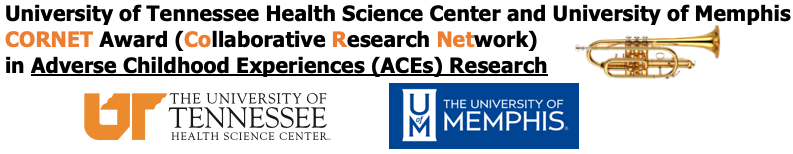 Purpose: To stimulate innovative, interdisciplinary, team-based adverse childhood experiences research (inclusive of T0 to T4), that involves investigators from University of Tennessee Health Science Center (UTHSC) and University of Memphis (UM). The Award is designed to promote new lines of research and provide seed money to give rise to future external funding. It is not intended as bridging funds or a mechanism to extend ongoing funded research.Guidelines:About: Adverse childhood experiences (ACEs) are traumatic events occurring before age 18. ACEs include all types of abuse and neglect as well as parental mental illness, substance use, divorce, incarceration, and domestic violence.Minimum Requirements: To be eligible for a UTHSC/UM ACEs Research Award, each proposal must include, at minimum, one faculty member from each participating campus (UTHSC and UM). Adjunct faculty are not eligible.Award Level: Resources are available for up to one Award, for up to $100,000, for one year. No-cost-extension requests will be evaluated on a case-by-case basis by the Leadership Team at year-end.Required Application Materials: Proposals must be submitted by the UTHSC PI, in one pdf via the UTHSC IRR portal at https://uthsc.infoready4.com Face Sheet1,2 Please fill in all required information for each investigator on the research team. Be sure to include a description of each PI’s duties/contributions to the project.Abstract1 (200-word limit)Research Proposal (2 pages only - please include: Specific Aims, Background and Significance, Preliminary Data and a brief description of Methods)References1Planned Extramural Grant Applications1  Description and timeframe of specific extramural grant proposals that will be submitted as a result of this seed money. Please include funding agency and submission due date (one paragraph)Budget and Justification1,2 (one budget page, maximum $50K, for each campus) Budget Restrictions:Faculty salaries are not allowed. Limited salaries (small % effort) for technicians, students, post docs or other professionals are allowedBudget maximum is $50,000 for each campus ($100,000 total)No travel moneyOther Support1,2 Information regarding other support (intramural and extramural) for each PI. Please include: title, funding agency, grant type, project period, annual direct costs.NIH-style Biosketch1,2 for each investigator (5-page limit/investigator)1 Not included in 2-page limit2 Templates for Face Sheet, Budget Page, NIH-Style Biosketch, and Other Support can be downloaded from the InfoReady Review (IRR) competition page website https://uthsc.infoready4.comInstitutional Approvals:  Institutional approvals for research involving human subjects, animals, biohazards, etc. must be received prior to release of CORNET funding.Timeline: Submissions are due by Monday, September 16, 2019. Please note: proposals must be submitted by UTHSC PI via InfoReady Review https://uthsc.infoready4.com Review: Submitted proposals will be reviewed by a committee chosen by the UTHSC/UM leadership.A year-end progress report will be due at the close of the grant.For questions, contact: Lisa Youngentob, Director-Research Development, lyoungen@uthsc.edu or Cody Behles, Assoc. Director- Innovation and Research Support, cbehles@memphis.edu.